Prodej kaprů u VránůPotěhy 149 (naproti ZOD)22.12 a 23.12.od 9 – 17 hodintel:606645002kapr - 95kč/1kg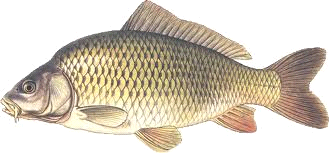 